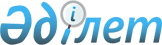 О внесении изменения в Решение Совета Евразийской экономической комиссии от 23 ноября 2012 г. № 92Решение Совета Евразийской экономической комиссии от 2 июля 2013 года № 47

      Совет Евразийской экономической комиссии решил:



      1. В пункте 2 Решения Совета Евразийской экономической комиссии от 23 ноября 2012 г. № 92 «О внесении изменения в перечень товаров и ставок, в отношении которых Республикой Беларусь и Республикой Казахстан применяются ставки ввозных таможенных пошлин, отличные от ставок Единого таможенного тарифа Таможенного союза, утвержденный Решением Совета Евразийской экономической комиссии от 16 июля 2012 г. № 55» слова «и распространяется на правоотношения, возникшие с 21 октября 2012 г» исключить.



      2. Настоящее Решение вступает в силу по истечении 10 календарных дней с даты его официального опубликования и распространяется на правоотношения, возникшие с 21 октября 2012 г.
					© 2012. РГП на ПХВ «Институт законодательства и правовой информации Республики Казахстан» Министерства юстиции Республики Казахстан
				Члены Совета Евразийской экономической комиссии:Члены Совета Евразийской экономической комиссии:Члены Совета Евразийской экономической комиссии:От Республики

БеларусьОт Республики

КазахстанОт Российской

ФедерацииС. РумасК. КелимбетовИ. Шувалов